План работы  методического объединения  классных руководителей  МОБУ Кринично-Лугская СОШ на 2021-2022 учебный год 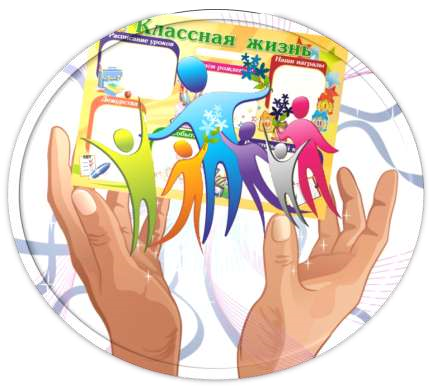 *---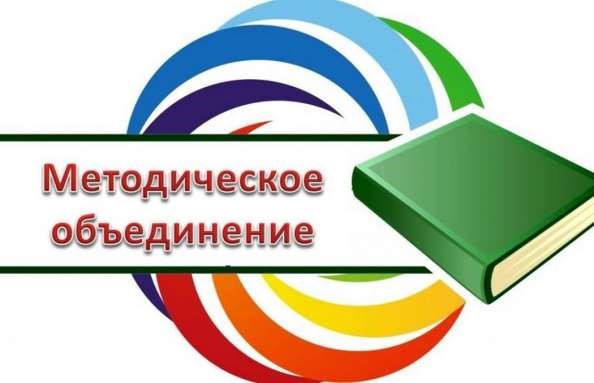 Состав МО:  Руководитель МО – Чернова Надежда Викторовна – заместитель директора по ВР (классный  руководитель  9 класса) Нечепуренко Н.Н. - учитель начальных классов (классный  руководитель  1 класса) Ковдря М.В.-  учитель начальных классов (классный  руководитель  2 класса) Чуйко Т.Г. - учитель начальных классов (классный  руководитель  3 класса) Куценко Н.В. - учитель начальных классов (классный  руководитель  4 класса) Костенко Х.В.- учитель русского языка и литературы (классный  руководитель  5 класса) Болдарева Г.И. - учитель немецкого языка (классный  руководитель  6 класса) Костенко Ю.В.- учитель истории и обществознания (классный  руководитель  7 класса) Стрижакова Е.А.- учитель математики (классный  руководитель  8 класса) Еськова В.И.- учитель русского языка и литературы (классный руководитель 10 класса)Ласавская Т.В.-учитель физкультуры ( классный руководитель 11 класса)Состав группыметодического объединения  классных руководителейна 2021-2022 учебный год.МЕТОДИЧЕСКАЯ ТЕМА: «Совершенствование форм и методов воспитания через повышение мастерства классного руководителя» Цель: Современный национальный идеал личности, воспитанной в новой российской общеобразовательной школе, – это высоконравственный, творческий, компетентный гражданин России, принимающий судьбу Отечества как свою личную, осознающей ответственность за настоящее и будущее своей страны, укорененный в духовных и культурных традициях российского народа.    Исходя из этого воспитательного идеала, а также основываясь на базовых для нашего общества ценностях (таких как семья, труд, отечество, природа, мир, знания, культура, здоровье, человек) формулируется общая цель воспитания в МБОУ Кринично-Лугской  СОШ  – личностное развитие школьников, проявляющееся:в усвоении ими знаний основных норм, которые общество выработало на основе этих ценностей (то есть, в усвоении ими социально значимых знаний);в развитии их позитивных отношений к этим общественным ценностям (то есть в развитии их социально значимых отношений);в приобретении ими соответствующего этим ценностям опыта поведения, опыта применения сформированных знаний и отношений на практике (то есть в приобретении ими опыта осуществления социально значимых делЗадачи МО:  реализовывать воспитательные возможности общешкольных ключевых дел, поддерживать традиции их коллективного планирования, организации, проведения и анализа в школьном сообществе;реализовывать потенциал классного руководства в воспитании школьников, поддерживать активное участие классных сообществ в жизни школы;вовлекать школьников в кружки, секции, клубы, студии и иные объединения, работающие по школьным программам внеурочной деятельности, реализовывать их воспитательные возможности;использовать в воспитании детей возможности школьного урока, поддерживать использование на уроках интерактивных форм занятий с учащимися;инициировать и поддерживать ученическое самоуправление – как на уровне школы, так и на уровне классных сообществ;поддерживать деятельность функционирующих на базе школы детских общественных объединений и организаций;организовывать для школьников экскурсии, экспедиции, походы и реализовывать их воспитательный потенциал;организовывать профориентационную работу со школьниками;организовать работу школьных медиа, реализовывать их воспитательный потенциал;развивать предметно-эстетическую среду школы и реализовывать ее воспитательные возможности;организовать работу с семьями школьников, их родителями или законными представителями, направленную на совместное решение проблем личностного развития детей.Функции ШМО классных руководителей Методическая функция 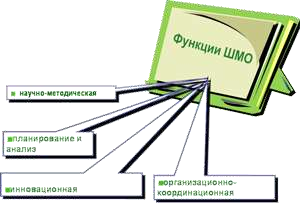 Создание портфеля классного руководителя в течение года диагностический материал протоколы родительских собраний  	методические материалы банк воспитательных мероприятий   Участие в конкурсах профессионального мастерства   Участие в конкурсе методических разработок   Мониторинг деятельности классных руководителей,1 раз   в     полугодие       уровня воспитанности обучающихся  Организационно-координационная функция  Совместная деятельность классного руководителя с библиотекой и МО педагогов  по изучению развития личности в классном коллективе    в течение года  Функция планирования и анализа Планирование с помощью организационно-деятельностной игры Экспертиза воспитательного пространства школы (мониторинг деятельности в таблицах, графиках, диаграммах) Анализ инновационной работы Самоанализ компонентов в воспитательной деятельности Самоанализ 	 	работы 	классного 	руководителя 	согласно 	должностным обязанностям  Инновационная функция Включение информационных технологий в воспитательный процесс Применение технологии «Открытое пространство» Публикация в СМИ, пополнение школьного сайта, инстаграм    Формы методической работы: совещания, семинары, круглые столы, творческие отчёты классных руководителей; открытые классные часы и мероприятия; доклады, сообщения, презентации; изучение и обсуждение документов и передового педагогического опыта,  тренинги; обзор идей личностного развития ребенка; деловые игры; практикумы, методические конференции; мастер-класс; "мозговой штурм";  Приоритетные  направления воспитательной деятельности:      Работа с классным коллективом:инициирование и поддержка участия класса в общешкольных ключевых делах, оказание необходимой помощи детям в их подготовке, проведении и анализе;организация интересных и полезных для личностного развития ребенка совместных дел с учащимися вверенного ему класса (познавательной, трудовой,спортивно-оздоровительной, духовно-нравственной, творческой, профориентационной направленности), позволяющие с одной стороны, – вовлечь в них детей с самыми разными потребностями и тем самым дать им возможность самореализоваться в них, а с другой, – установить и упрочить доверительные отношения с учащимися класса, стать для них значимым взрослым, задающим образцы поведения в обществе;проведение классных часов как часов плодотворного и доверительного общения педагога и школьников, основанных на принципах уважительного отношения к личности ребенка, поддержки активной позиции каждого ребенка в беседе, предоставления школьникам возможности обсуждения и принятия решений по обсуждаемой проблеме, создания благоприятной среды для общения;сплочение коллектива класса через: игры и тренинги на сплочение и командообразование; однодневные и многодневные походы и экскурсии, организуемые классными руководителями и родителями; празднования в классе дней рождения детей, включающие в себя подготовленные ученическими микро группами поздравления, сюрпризы, творческие подарки и розыгрыши; регулярные внутри классные «огоньки» и вечера, дающие каждому школьнику возможность рефлексии собственного участия в жизни класса;реализация проекта «Школьная переменка» - позволяет объединить обучающихся, по интересам, выявление обучающихся, имеющих организаторские способности, распределение поручений в группе единомышленников; выработка совместно со школьниками законов класса, помогающих детям освоить нормы и правила общения, которым они должны следовать в школе.Индивидуальная работа с учащимися:изучение особенностей личностного развития учащихся класса через наблюдение за поведением школьников в их повседневной жизни, в специально создаваемых педагогических ситуациях, в играх, погружающих ребенка в мир человеческих отношений, в организуемых педагогом беседах по тем или иным нравственным проблемам; результаты наблюдения сверяются с результатами бесед классного руководителя с родителями школьников, с преподающими в его классе учителями, а также (при необходимости) – с педагогом-психологом и социальным педагогом.поддержка ребенка в решении важных для него жизненных проблем (налаживание взаимоотношений с одноклассниками или учителями, выбор профессии, вуза и дальнейшего трудоустройства, успеваемость и т.п.), когда каждая проблема трансформируется классным руководителем в задачу для школьника, которую они совместно стараются решить.индивидуальная работа со школьниками класса, направленная на заполнение ими личных портфолио, в которых дети не просто фиксируют свои учебные, творческие, спортивные, личностные достижения, но и в ходе индивидуальных неформальных бесед с классным руководителем в начале каждого года планируют их, а в конце года – вместе анализируют свои успехи и неудачи;создание личного портфолио ученика;работа с одаренными детьми, учениками, состоящими на всех видах учёта «группе риска», детьми-инвалидами и ОВЗ;коррекция поведения ребенка через частные беседы с ним, его родителями или законными представителями, с другими учащимися класса; через включение в проводимые школьным психологом тренинги общения; через предложение взять на себя ответственность за то или иное поручение в классе.Работа с учителями, преподающими в классе:регулярные консультации классного руководителя с учителями-предметниками, направленные на формирование единства мнений и требований педагогов по ключевым вопросам воспитания, на предупреждение и разрешение конфликтов между учителями и учащимися;проведение мини-педсоветов, направленных на решение конкретных проблем класса и интеграцию воспитательных влияний на школьников;привлечение учителей к участию во внутриклассных делах, дающих педагогам возможность лучше узнавать и понимать своих учеников, увидев их в иной, отличной от учебной, обстановке;работа ШМО классных руководителей, совещания при директоре, совета по правовому обучению и воспитанию-по плану;проведение конкурса «Самый классный классный» (раз в 2 года);привлечение учителей к участию в родительских собраниях класса для объединения усилий в деле обучения и воспитания детей.Работа с родителями учащихся или их законными представителями:регулярное информирование родителей о школьных успехах и проблемах их детей, о жизни класса в целом;помощь родителям школьников или их законным представителям в регулировании отношений между ними, администрацией школы и учителями-предметниками;организация родительских собраний, происходящих в режиме обсуждения наиболее острых проблем обучения и воспитания школьников, участие родителей в Совете отцов и совете по правовому обучению и воспитанию;создание и организация работы родительских комитетов классов, участвующих в управлении образовательной организацией и решении вопросов воспитания и обучения их детей;привлечение членов семей школьников к организации и проведению дел класса и школы;индивидуальное консультирование - по плану педагогов или личном запросе;организация на базе класса семейных праздников, конкурсов, соревнований, направленных на сплочение семьи и школы.Предполагаемый результат:          Повышение методической культуры классных руководителей и, как следствие, повышение уровня воспитанности учащихся.        Контроль           Контроль за деятельностью МО осуществляется директором школы, заместителем директора школы по воспитательной работе, в соответствии с планами методической работы школы и внутришкольного контроля. 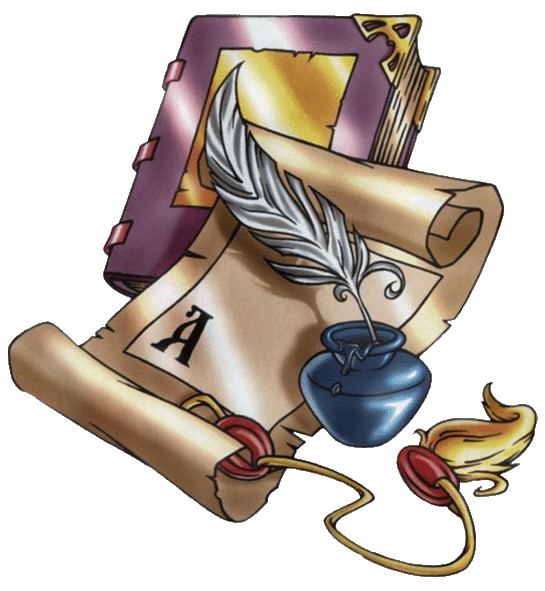 ПЛАН ЗАСЕДАНИЙ МЕТОДИЧЕСКОГО ОБЪЕДИНЕНИЯ КЛАССНЫХ РУКОВОДИТЕЛЕЙ    на 2021-2022 учебный год№п/пФ.И.О.классобразованиеСтаж работы1234567891011Чернова Н.В.Куценко Н.В.Нечепуренко Н.Н.Еськова В.И.Болдарева Г.И.Ковдря М.В.Ласавская Т.В.Чуйко Т.ГКостенко Х.В.Костенко Ю.В.Шабельская Е.А.9411062113578высшеевысшеевысшеевысшеевысшеевысшеевысшеевысшеевысшеевысшеевысшее3924333433273427122   №/ПСодержание работы.1- Заседание МО1- Заседание МО1 Итоги работы классных руководителей в прошлом учебном году и планирование работы МО на новый учебный год. 2Тематический анализ  планов воспитательной работы классных руководителей, их коррекция в соответствии с целевыми установками школы  на первое полугодие.3Классное собрание как форма воспитательной работы.4Система работы классных руководителей по изучению и соблюдению учащимися правил поведения на дорогах. 5Утверждение Программы воспитания и Плана работы школы на 202102022 учебный год2 - Заседание МО2 - Заседание МО1Контроль за деятельностью классных руководителей по профилактике правонарушений2Работа классных руководителей по охране жизни и здоровья учащихся3Диагностика классного коллектива.4Индивидуальные консультации по организации и проведению внеклассных мероприятий.( Новогодние праздники)5Система работы классных руководителей по исполнению социально-педагогического мониторинга.3-заседание МО3-заседание МО1«Анализ воспитательной работы  за 1-е полугодие».Тематический анализ  планов воспитательной работы классных руководителей, их коррекция в соответствии с целевыми установками школы  на второе полугодие.2Контроль за выполнением плана работы по развитию массовых и игровых видов спорта3«Мой опыт в воспитательной работе».4Посещение внеклассных мероприятий 5Тематический контроль по проблеме «Содержание и формы проведение родительских собраний. Технологии проведения родительских собраний»4- Заседание МО4- Заседание МО1Тематический контроль по проблеме «Работа классных руководителей по патриотическому воспитанию учащихся».2Административный контроль за ведением документации по внеклассной работе.3Система работы школы по организации досуговой деятельности учащихся4Отчет классных руководителей по выполнению планов воспитательной работы:«Формы и методы воспитательной деятельности, направленной на подготовку обучающихся к самостоятельной жизни».5Итоги и анализ работы МО классных руководителей за учебный год